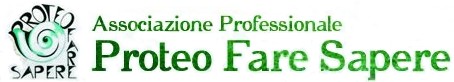 Soggetto qualificato per la formazioneD. M. 23/5/2002 e D. M. 8/06/2007“Dirigenza scolastica: deleghe previste dalla  L. 107/15; gestione del contenzioso e provvedimenti disciplinari.”Incontri di formazione utili per la preparazione al corso- concorso a Dirigente scolasticoProteo Fare Sapere Firenze organizza un Corso di formazione rivolto ai docenti che parteciperanno al corso-concorso a Dirigente scolastico, per approfondire le seguenti tematiche:applicazione delle otto deleghe previste dalla L. 107/2015 gestione del contenzioso e dei provvedimenti disciplinari alla luce della Legge Madia.preparazione alla prova preselettiva con i test a risposte multiple.Ogni incontro avrà la durata di tre ore e si svolgerà nel periodo gennaio-febbraio 2018.  La sede sarà quella dell’I.I.S. Leonardo da Vinci, in Via del Terzolle 91, a Firenze (vicino alla stazione di Rifredi).CALENDARIO ED ARGOMENTI DEL CORSO:Intendiamo anche organizzare un incontro sul “Nuovo regolamento di contabilità”; appena ci saranno notizie più certe dal Miur sulla sua entrata in vigore metteremo in programma l’incontro.Costi del corso: 50 euro, comprensivi dei materiali inseriti in piattaformaRiduzioni: per gli iscritti alla FLC/CGIL 30 euro(Tutte le quote sono comprensive  dell’iscrizione a Proteo  2018, pari a 10 euro)Le iscrizioni dovranno pervenire entro il 15 gennaio 2018,  inviando la scheda allegata e copia del bonifico effettuato. Se si utilizza la carta docente è necessario allegare alla scheda di iscrizione copia del voucher.Associazione Proteo Fare Sapere Firenze -  Via Pier Capponi, 7  50132 Firenze- C.F. e P.IVA 05286850481 Tel. 3200536055  fax 055/5036270   e-mail: firenze@proteofaresapere.it 22 gennaio 201815:30-18:30“I provvedimenti disciplinari: modifiche intervenute in seguito all’approvazione della L. Madia”Isetta Barsanti Mauceri,  legale FLC9 febbraio 201815:30-18:30“Decreti attuativi L. 107/2015”Approfondimenti:Alternanza scuola-lavoro (ore 15:30-16:30)Decreto 62 e note successive sulla valutazione e certificazione delle competenze (ore 16:30-18:30)Luciano Rutigliano, ex Dirigente scolastico, Proteo FirenzeDavide Capperucci, Università degli studi, Firenze16 febbraio 201815:30 – 18:30“Decreti attuativi L. 107/2015:quadro generale”Giancarlo Cerini, già ispettore Miur26 febbraio 2018Ore 15 -18:30Preparazione ai test di ingressoAntonio Giacobbi, Dirigente scolastico, formatore Proteo Veneto 